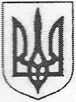 УКРАЇНАЖИТОМИРСЬКА ОБЛАСТЬ
НОВОГРАД-ВОЛИНСЬКА МІСЬКА РАДА
МІСЬКИЙ ГОЛОВАРОЗПОРЯДЖЕННЯРОРОЗПОРЯДЖЕННЯРОЗПОРЯДЖЕННЯ
РОЗПОРЯДЖЕННЯвід    22.12.2020   №284(о)Про затвердження графіку особистого прийому громадян Керуючись статтею 40 Конституції України, статтею 22 Закону України «Про звернення громадян», пунктами 18, 19, 20 частини четвертої статті 42 Закону України «Про місцеве самоврядування в Україні», Указом Президента України від  07.02.2008  № 109/ 2008 «Про першочергові заходи щодо забезпечення реалізації та гарантування конституційного права на звернення громадян до органів державної влади та органів місцевого самоврядування», постановою Кабінету Міністрів України від 22 липня 2020 року № 641 «Про встановлення карантину та запровадження посилених протиепідемічних заходів на території із значним поширенням гострої респіраторної хвороби COVID-19, спричиненої коронавірусом SARS-CoV-2», з метою поліпшення ефективності роботи виконавчих органів міської ради з розгляду звернень громадян, забезпечення контролю за дотриманням вимог чинного законодавства України,     1. Затвердити графік особистого прийому громадян та проведення телефонних «гарячих ліній» у виконавчому комітеті міської ради міським головою, секретарем міської ради,  заступниками міського голови, керуючим справами виконавчого комітету міської ради, старостами, керівниками виконавчих органів міської ради згідно з додатками 1,2,3.  2. Завідувачу сектору організації прийому громадян відділу загальної роботи з питань контролю та прийому громадян міської ради Кривенко О.Г. забезпечити належну організацію особистого прийому громадян та проведення телефонних «гарячих ліній»  міським головою, секретарем міської ради, заступниками міського голови, керуючим справами виконавчого комітету міської ради, керівниками виконавчих органів міської ради.   3. Старостам, керівникам виконавчих органів міської ради дотримуватися графіку особистого прийому громадян та проведення телефонних «гарячих ліній», затверджених цим розпорядженням.    4. Керуючому справами виконавчого комітету міської ради Долі О.П. врахувати графік особистого прийому громадян та проведення телефонних «гарячих ліній» посадовими особами, зазначеними в пункті один цього розпорядження, при складанні тижневих планів роботи виконавчих органів міської ради.   5. Начальнику відділу інформації та зв’язків з громадськістю міської ради                   Талько О.М. оприлюднити це розпорядження на офіційному сайті Новоград-Волинської міської ради.  6. Контроль за виконанням цього розпорядження покласти на керуючого справами виконавчого комітету міської ради Долю О.П. Міський голова					                                          М.П.Боровець Додаток 1                                                                           до розпорядження міського голови                                                                           від    22.12.2020   №284(о) Графікособистого прийому громадян Міський головаБоровець                                                        - щоп’ятниціМикола   Петрович				   08.00-12.00                    Секретар міської радиГвозденко                                                     - перший та третій вівторок місяцяОксана  Василівна				   08.00-12.00                    Заступники міського головиБорис 		- другий та четвертий вівторок місяцяНаталія Петрівна                                            08.00-12.00                    Гудзь                                                             - перший та третій четвер місяцяІрина Леонідівна                                             08.00-12.00                    Якубов                                                         - перша та третя середа місяцяВіталій Олександрович                                   08.00-12.00        Керуючий справами виконавчого комітету міської радиДоля                                                             - щопонеділка    Олександр Петрович                                    14.00 - 17.00Старостапредставник інтересів жителів сіл  Майстрів, Маковиці, Майстрова Воля Челядін                  - 				-щочетверга  Геннадій Іванович		     	           09:00-12:00Староста представник інтересів жителів сіл Великий Молодьків, Багате, Груд Левчук						- щопонеділка, щочетверга     Лариса Євгеніївна		                       09:00-18:00Староста  представник інтересів жителів сіл Пилиповичі, Анета, Городище, Панфелюк 					    - щовівторка, щочетверга     Надія Володимирівна		                  09:00-13:00Староста  представник інтересів жителів    сіл Дідовичі, Борисівка Храбан Аліна Петрівна		                       - щовівторка, щочетверга          09:00-18:00Староста  представник інтересів жителів сіл  Наталівка, Олександрівка Терещук 					- щовівторка      Анатолій  Миколайович		  08:00-13:00Керуючий справами виконавчого комітету міської ради                                            О.П.Доля                                                                                        Додаток  2                                                                            до розпорядження міського голови   від  22.12.2020  №284(о)Графікиособистого прийому  громадян керівниками виконавчих органів міської радиДепартамент праці та соціального захисту населення Хрущ		/директор/                      - перший та третій четвер місяцяЛіля Василівна                                         08:00-12:00Управління житлово -комунального господарства, енергозбереження та комунальної власностіБогданчук                         /начальник/   - перша та третя середа  місяцяОлександр Володимирович                         08:00-12:00Управління містобудування, архітектури та земельних відносинГудзь                         /начальник/          - перший та третій вівторок  місяцяДмитро Сергійович                                  08:00-12:00Управління освіти і наукиВащук                       /начальник/         - перший та третій четвер  місяцяТетяна Володимирівна                            08:00-12:00Управління у справах сім’ї, молоді, фізичної культури та спортуЦиба                              /начальник/    - перший та третій четвер  місяцяЯрослав Володимирович                      08:00-12:00Відділ з питань охорони здоров’я та медичного забезпеченняДутчак                        /начальник/     - перший та третій вівторок  місяцяЛюбомир Романович                            08:00-12:00       Відділ підтримки муніципальних ініціатив і інвестицій, підприємницької діяльності, економічного аналізу та плануванняШвець                        /начальник/    - перший та третій вівторок  місяцяВікторія  Сергіївна                              08.00- 12.00Керуючий справами виконавчого комітету міської ради				              О.П.ДоляДодаток 3до розпорядження міського голови                                                                               від  22.12.2020 №284(о)Графікпроведення телефонних «гарячих ліній»Керуючий справами виконавчого комітету міської ради                                                 О.П.ДоляПосада, прізвище, ім’я, по батькові Номер телефону День та час проведення телефонних «гарячихліній»Міський головаБоровець Микола Петрович3-54-15Перша п’ятниця кварталу14.00-15.00Секретар міської ради Гвозденко Оксана Василівна 3-54-17Другий вівторок кварталу 10.00 - 12.00Заступник міського голови Борис Наталія Петрівна  3-53-57Останній вівторок кварталу  10.00 - 12.00 Заступник міського голови Гудзь Ірина Леонідівна 3-54-12Останній четвер кварталу 10.00 - 12.00Заступник міського голови Якубов Віталій Олександрович 3-54-12Перша середа кварталу 10.00 - 12.00Керуючий справами виконавчого комітету міської ради Доля Олександр Петрович 3-53-64Перший понеділок кварталу 14.00 - 16.00Староста представник інтересів жителів сіл  Майстрів, Маковиці, Майстрова Воля Челядін  Геннадій  Іванович0688768630Останній четвер кварталу 09.00 - 11.00Староста представник інтересів жителів сіл Великий Молодьків, Багате, Груд Левчук   Лариса Євгенівна0982150476Перший вівторок кварталу 09.00 - 11.00Староста представник інтересів жителів сіл Пилиповичі, Анета, Городище, Степове  Панфелюк Надія  Володимирівна0982150476Останній понеділок кварталу 09.00 - 11.00Староста представник інтересів жителів    сіл Дідовичі, Борисівка  Храбан  Аліна  Петрівна0687630450Перша середа кварталу 09.00 - 11.00Староста представник інтересів жителів сіл  Наталівка, Олександрівка Терещук  Анатолій Миколайович0962581279Останній вівторок кварталу 09.00 - 11.00